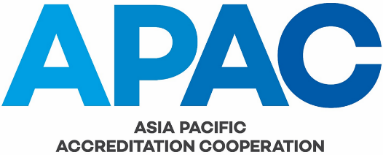 APAC MRA Council: Evaluation Control Record (ECR)(To be completed electronically and circulated among the Team Leader, the MRA MC Chair & the APAC Secretariat)AB Name:Evaluation Type:Month Due:MRA Council review and eBallot:MRA Scope:Current (re-evaluation)Current (re-evaluation)Requested (initial / extensions)Requested (initial / extensions)Additional Comments:Additional Comments:MRA Scope:MRA Scope:MRA Scope:MRA Scope:MRA Scope:Team Leader / Lead Evaluator AppointmentTeam Leader / Lead Evaluator AppointmentTeam Leader / Lead Evaluator AppointmentTeam Leader / Lead Evaluator AppointmentTeam Leader / Lead Evaluator AppointmentTeam Leader / Lead Evaluator AppointmentTeam Leader / Lead Evaluator AppointmentTeam Leader / Lead Evaluator AppointmentTeam Leader / Lead Evaluator AppointmentTeam Leader / Lead Evaluator AppointmentTeam Leader / Lead Evaluator AppointmentTeam Leader / Lead Evaluator AppointmentTeam Leader / Lead Evaluator AppointmentTeam Leader / Lead Evaluator AppointmentTeam Leader / Lead Evaluator AppointmentTeam Leader / Lead Evaluator AppointmentTeam Leader / Lead Evaluator AppointmentTeam Leader / Lead Evaluator AppointmentTeam Leader / Lead Evaluator AppointmentTeam Leader / Lead Evaluator AppointmentNameNameNameNameABABMRA MC ApproveMRA MC ApproveMRA MC ApproveSecretariat (insert dates)Secretariat (insert dates)Secretariat (insert dates)Secretariat (insert dates)Secretariat (insert dates)Secretariat (insert dates)Secretariat (insert dates)Secretariat (insert dates)Secretariat (insert dates)NameNameNameNameABAB(Date)(Date)(Date)Evaluation ScheduleEvaluation ScheduleEvaluation ScheduleEvaluation ScheduleEvaluation ScheduleEvaluator ListEvaluator ListEvaluator ListAppointment LetterChanges:Changes:Changes:Changes:Changes:Changes:Changes:Changes:Changes:Changes:Changes:Changes:Changes:Changes:Changes:Changes:Changes:Changes:Changes:Changes:DateDescription of & Reason for ChangeDescription of & Reason for ChangeDescription of & Reason for ChangeMRA MC ChairMRA MC ChairSecretariat (insert dates)Secretariat (insert dates)Secretariat (insert dates)Secretariat (insert dates)Secretariat (insert dates)Secretariat (insert dates)Secretariat (insert dates)Secretariat (insert dates)Secretariat (insert dates)DateDescription of & Reason for ChangeDescription of & Reason for ChangeDescription of & Reason for Change(Initial)(Date)Evaluation ScheduleEvaluation ScheduleEvaluation ScheduleEvaluation ScheduleEvaluation ScheduleEvaluator ListEvaluator ListEvaluator ListAppointment LetterEvaluation Dates and Evaluation Team Appointment Evaluation Dates and Evaluation Team Appointment Evaluation Dates and Evaluation Team Appointment Evaluation Dates and Evaluation Team Appointment Evaluation Dates and Evaluation Team Appointment Evaluation Dates and Evaluation Team Appointment Evaluation Dates and Evaluation Team Appointment Evaluation Dates and Evaluation Team Appointment Evaluation Dates and Evaluation Team Appointment Evaluation Dates and Evaluation Team Appointment Evaluation Dates and Evaluation Team Appointment Evaluation Dates and Evaluation Team Appointment Evaluation Dates and Evaluation Team Appointment Evaluation Dates and Evaluation Team Appointment Evaluation Dates and Evaluation Team Appointment Evaluation Dates and Evaluation Team Appointment Evaluation Dates and Evaluation Team Appointment Evaluation Dates and Evaluation Team Appointment Evaluation Dates and Evaluation Team Appointment Evaluation Dates and Evaluation Team Appointment Confirmed DatesConfirmed DatesComment / Reasons (if not on or before month due)Comment / Reasons (if not on or before month due)Comment / Reasons (if not on or before month due)Comment / Reasons (if not on or before month due)Comment / Reasons (if not on or before month due)Comment / Reasons (if not on or before month due)Comment / Reasons (if not on or before month due)Comment / Reasons (if not on or before month due)Comment / Reasons (if not on or before month due)Comment / Reasons (if not on or before month due)Comment / Reasons (if not on or before month due)Comment / Reasons (if not on or before month due)Comment / Reasons (if not on or before month due)Comment / Reasons (if not on or before month due)Comment / Reasons (if not on or before month due)Comment / Reasons (if not on or before month due)Evaluation Team Member NameEvaluation Team Member NameEvaluation Team Member NameEvaluation Team Member NameABABAPAC QualificationAPAC QualificationAPAC QualificationAPAC QualificationAPAC QualificationAPAC QualificationRoleRoleRoleEvaluation ScopeEvaluation ScopeEvaluation ScopeEvaluation Team Member NameEvaluation Team Member NameEvaluation Team Member NameEvaluation Team Member NameABAB(LE / Eval / Prov Eval)(LE / Eval / Prov Eval)(LE / Eval / Prov Eval)(LE / Eval / Prov Eval)(LE / Eval / Prov Eval)(LE / Eval / Prov Eval)RoleRoleRoleEvaluation ScopeEvaluation ScopeEvaluation ScopeLELELELELELETeam LeaderTeam LeaderTeam LeaderTeam MemberTeam MemberTeam MemberTeam MemberTeam MemberTeam MemberTeam MemberTeam MemberTeam MemberTeam MemberTeam MemberTeam MemberTeam MemberTeam MemberTeam MemberMRA MC Chair Approval (confirmed dates & team) & CommentMRA MC Chair Approval (confirmed dates & team) & CommentMRA MC Chair Approval (confirmed dates & team) & CommentMRA MC Chair Approval (confirmed dates & team) & CommentMRA MC Chair Approval (confirmed dates & team) & CommentMRA MC Chair Approval (confirmed dates & team) & CommentMRA MC Chair Approval (confirmed dates & team) & CommentMRA MC Chair Approval (confirmed dates & team) & CommentMRA MC Chair Approval (confirmed dates & team) & CommentSecretariatSecretariatSecretariatSecretariatSecretariatSecretariatSecretariatSecretariatSecretariat(Initial)(Date)(Comments)(Comments)(Comments)(Comments)(Comments)(Comments)(Comments)Evaluation ScheduleEvaluation ScheduleEvaluation ScheduleEvaluation ScheduleEvaluation ScheduleEvaluator ListEvaluator ListEvaluator ListAppointment LettersChanges:Changes:Changes:Changes:Changes:Changes:Changes:Changes:Changes:Changes:Changes:Changes:Changes:Changes:Changes:Changes:Changes:Changes:Changes:Changes:DateDescription of & Reason for ChangeDescription of & Reason for ChangeDescription of & Reason for ChangeDescription of & Reason for ChangeDescription of & Reason for ChangeMRA MC ChairMRA MC ChairMRA MC ChairSecretariatSecretariatSecretariatSecretariatSecretariatSecretariatSecretariatSecretariatSecretariatDate(including full details of additional or replacement TMs and/or change of dates)(including full details of additional or replacement TMs and/or change of dates)(including full details of additional or replacement TMs and/or change of dates)(including full details of additional or replacement TMs and/or change of dates)(including full details of additional or replacement TMs and/or change of dates)(Initial)(Date)(Date)Evaluation ScheduleEvaluation ScheduleEvaluation ScheduleEvaluation ScheduleEvaluation ScheduleEvaluator ListEvaluator ListEvaluator ListAppointment LettersEvaluation ActivitiesEvaluation ActivitiesEvaluation ActivitiesEvaluation ActivitiesEvaluation ActivitiesEvaluation ActivitiesEvaluation ActivitiesEvaluation ActivitiesEvaluation ActivitiesEvaluation ActivitiesEvaluation ActivitiesEvaluation ActivitiesEvaluation ActivitiesEvaluation ActivitiesEvaluation ActivitiesEvaluation ActivitiesEvaluation ActivitiesEvaluation ActivitiesEvaluation ActivitiesEvaluation ActivitiesDateNote any significant departures from APAC MRA-001 in the evaluation processNote any significant departures from APAC MRA-001 in the evaluation processNote any significant departures from APAC MRA-001 in the evaluation processNote any significant departures from APAC MRA-001 in the evaluation processNote any significant departures from APAC MRA-001 in the evaluation processNote any significant departures from APAC MRA-001 in the evaluation processNote any significant departures from APAC MRA-001 in the evaluation processMRA MC ChairMRA MC ChairMRA MC ChairMRA MC ChairMRA MC ChairCommentCommentCommentCommentCommentDateNote any significant departures from APAC MRA-001 in the evaluation processNote any significant departures from APAC MRA-001 in the evaluation processNote any significant departures from APAC MRA-001 in the evaluation processNote any significant departures from APAC MRA-001 in the evaluation processNote any significant departures from APAC MRA-001 in the evaluation processNote any significant departures from APAC MRA-001 in the evaluation processNote any significant departures from APAC MRA-001 in the evaluation process(Initial)(Initial)(Date)(Date)(Date)CommentCommentCommentCommentCommentPost On-Site Evaluation Reporting ActivitiesPost On-Site Evaluation Reporting ActivitiesPost On-Site Evaluation Reporting ActivitiesPost On-Site Evaluation Reporting ActivitiesPost On-Site Evaluation Reporting ActivitiesPost On-Site Evaluation Reporting ActivitiesPost On-Site Evaluation Reporting ActivitiesPost On-Site Evaluation Reporting ActivitiesPost On-Site Evaluation Reporting ActivitiesPost On-Site Evaluation Reporting ActivitiesPost On-Site Evaluation Reporting ActivitiesPost On-Site Evaluation Reporting ActivitiesPost On-Site Evaluation Reporting ActivitiesPost On-Site Evaluation Reporting ActivitiesPost On-Site Evaluation Reporting ActivitiesPost On-Site Evaluation Reporting ActivitiesPost On-Site Evaluation Reporting ActivitiesPost On-Site Evaluation Reporting ActivitiesPost On-Site Evaluation Reporting ActivitiesPost On-Site Evaluation Reporting ActivitiesActivityActivityActivityActivityActivityActivityActivityActivityActivityActivityActivityActivityActivityDateDateDateTargetTargetDraft report to ABDraft report to ABDraft report to ABDraft report to ABDraft report to ABDraft report to ABDraft report to ABDraft report to ABDraft report to ABDraft report to ABDraft report to ABDraft report to ABDraft report to AB+2 months+2 monthsCorrective Action & Response Report from ABCorrective Action & Response Report from ABCorrective Action & Response Report from ABCorrective Action & Response Report from ABCorrective Action & Response Report from ABCorrective Action & Response Report from ABCorrective Action & Response Report from ABCorrective Action & Response Report from ABCorrective Action & Response Report from ABCorrective Action & Response Report from ABCorrective Action & Response Report from ABCorrective Action & Response Report from ABCorrective Action & Response Report from AB+1 month+1 monthEvaluation Team ReplyEvaluation Team ReplyEvaluation Team ReplyEvaluation Team ReplyEvaluation Team ReplyEvaluation Team ReplyEvaluation Team ReplyEvaluation Team ReplyEvaluation Team ReplyEvaluation Team ReplyEvaluation Team ReplyEvaluation Team ReplyEvaluation Team Reply+1 month+1 monthFinal Report and Letter of Recommendation to: 	ABFinal Report and Letter of Recommendation to: 	ABFinal Report and Letter of Recommendation to: 	ABFinal Report and Letter of Recommendation to: 	ABFinal Report and Letter of Recommendation to: 	ABFinal Report and Letter of Recommendation to: 	ABFinal Report and Letter of Recommendation to: 	ABFinal Report and Letter of Recommendation to: 	ABFinal Report and Letter of Recommendation to: 	ABFinal Report and Letter of Recommendation to: 	ABFinal Report and Letter of Recommendation to: 	ABFinal Report and Letter of Recommendation to: 	ABFinal Report and Letter of Recommendation to: 	AB+1 month+1 month						APAC Secretariat (see below)						APAC Secretariat (see below)						APAC Secretariat (see below)						APAC Secretariat (see below)						APAC Secretariat (see below)						APAC Secretariat (see below)						APAC Secretariat (see below)						APAC Secretariat (see below)						APAC Secretariat (see below)						APAC Secretariat (see below)						APAC Secretariat (see below)						APAC Secretariat (see below)						APAC Secretariat (see below)+1 month+1 monthReporting to the APAC Secretariat (Team Leader Report Checklist)Reporting to the APAC Secretariat (Team Leader Report Checklist)Reporting to the APAC Secretariat (Team Leader Report Checklist)Reporting to the APAC Secretariat (Team Leader Report Checklist)Reporting to the APAC Secretariat (Team Leader Report Checklist)Reporting to the APAC Secretariat (Team Leader Report Checklist)Reporting to the APAC Secretariat (Team Leader Report Checklist)Reporting to the APAC Secretariat (Team Leader Report Checklist)Reporting to the APAC Secretariat (Team Leader Report Checklist)Reporting to the APAC Secretariat (Team Leader Report Checklist)Reporting to the APAC Secretariat (Team Leader Report Checklist)Reporting to the APAC Secretariat (Team Leader Report Checklist)Reporting to the APAC Secretariat (Team Leader Report Checklist)Reporting to the APAC Secretariat (Team Leader Report Checklist)Reporting to the APAC Secretariat (Team Leader Report Checklist)Reporting to the APAC Secretariat (Team Leader Report Checklist)Reporting to the APAC Secretariat (Team Leader Report Checklist)Reporting to the APAC Secretariat (Team Leader Report Checklist)Reporting to the APAC Secretariat (Team Leader Report Checklist)Reporting to the APAC Secretariat (Team Leader Report Checklist)The following information for each evaluation and follow-up visit must be sent by the team leader to the APAC Secretariat electronically (as Word documents).  Signed originals are to be scanned and sent as electronic copy:1.	Final report (using the report template given in IAF/ILAC-A3), including the accreditation body’s corrective action and response report (corrective actions and summary evidence of effective implementation to Nonconformities, action plans to Concerns and responses to Comments); 2.	A letter detailing the evaluation team’s recommendation to the APAC MRA Council;3.	Any information and documentation provided to support the corrective action and response report;4.	APAC MRA Evaluator & Technical Expert Performance Logs (APAC FMRA-008) for each team member.The following information for each evaluation and follow-up visit must be sent by the team leader to the APAC Secretariat electronically (as Word documents).  Signed originals are to be scanned and sent as electronic copy:1.	Final report (using the report template given in IAF/ILAC-A3), including the accreditation body’s corrective action and response report (corrective actions and summary evidence of effective implementation to Nonconformities, action plans to Concerns and responses to Comments); 2.	A letter detailing the evaluation team’s recommendation to the APAC MRA Council;3.	Any information and documentation provided to support the corrective action and response report;4.	APAC MRA Evaluator & Technical Expert Performance Logs (APAC FMRA-008) for each team member.The following information for each evaluation and follow-up visit must be sent by the team leader to the APAC Secretariat electronically (as Word documents).  Signed originals are to be scanned and sent as electronic copy:1.	Final report (using the report template given in IAF/ILAC-A3), including the accreditation body’s corrective action and response report (corrective actions and summary evidence of effective implementation to Nonconformities, action plans to Concerns and responses to Comments); 2.	A letter detailing the evaluation team’s recommendation to the APAC MRA Council;3.	Any information and documentation provided to support the corrective action and response report;4.	APAC MRA Evaluator & Technical Expert Performance Logs (APAC FMRA-008) for each team member.The following information for each evaluation and follow-up visit must be sent by the team leader to the APAC Secretariat electronically (as Word documents).  Signed originals are to be scanned and sent as electronic copy:1.	Final report (using the report template given in IAF/ILAC-A3), including the accreditation body’s corrective action and response report (corrective actions and summary evidence of effective implementation to Nonconformities, action plans to Concerns and responses to Comments); 2.	A letter detailing the evaluation team’s recommendation to the APAC MRA Council;3.	Any information and documentation provided to support the corrective action and response report;4.	APAC MRA Evaluator & Technical Expert Performance Logs (APAC FMRA-008) for each team member.The following information for each evaluation and follow-up visit must be sent by the team leader to the APAC Secretariat electronically (as Word documents).  Signed originals are to be scanned and sent as electronic copy:1.	Final report (using the report template given in IAF/ILAC-A3), including the accreditation body’s corrective action and response report (corrective actions and summary evidence of effective implementation to Nonconformities, action plans to Concerns and responses to Comments); 2.	A letter detailing the evaluation team’s recommendation to the APAC MRA Council;3.	Any information and documentation provided to support the corrective action and response report;4.	APAC MRA Evaluator & Technical Expert Performance Logs (APAC FMRA-008) for each team member.The following information for each evaluation and follow-up visit must be sent by the team leader to the APAC Secretariat electronically (as Word documents).  Signed originals are to be scanned and sent as electronic copy:1.	Final report (using the report template given in IAF/ILAC-A3), including the accreditation body’s corrective action and response report (corrective actions and summary evidence of effective implementation to Nonconformities, action plans to Concerns and responses to Comments); 2.	A letter detailing the evaluation team’s recommendation to the APAC MRA Council;3.	Any information and documentation provided to support the corrective action and response report;4.	APAC MRA Evaluator & Technical Expert Performance Logs (APAC FMRA-008) for each team member.The following information for each evaluation and follow-up visit must be sent by the team leader to the APAC Secretariat electronically (as Word documents).  Signed originals are to be scanned and sent as electronic copy:1.	Final report (using the report template given in IAF/ILAC-A3), including the accreditation body’s corrective action and response report (corrective actions and summary evidence of effective implementation to Nonconformities, action plans to Concerns and responses to Comments); 2.	A letter detailing the evaluation team’s recommendation to the APAC MRA Council;3.	Any information and documentation provided to support the corrective action and response report;4.	APAC MRA Evaluator & Technical Expert Performance Logs (APAC FMRA-008) for each team member.The following information for each evaluation and follow-up visit must be sent by the team leader to the APAC Secretariat electronically (as Word documents).  Signed originals are to be scanned and sent as electronic copy:1.	Final report (using the report template given in IAF/ILAC-A3), including the accreditation body’s corrective action and response report (corrective actions and summary evidence of effective implementation to Nonconformities, action plans to Concerns and responses to Comments); 2.	A letter detailing the evaluation team’s recommendation to the APAC MRA Council;3.	Any information and documentation provided to support the corrective action and response report;4.	APAC MRA Evaluator & Technical Expert Performance Logs (APAC FMRA-008) for each team member.The following information for each evaluation and follow-up visit must be sent by the team leader to the APAC Secretariat electronically (as Word documents).  Signed originals are to be scanned and sent as electronic copy:1.	Final report (using the report template given in IAF/ILAC-A3), including the accreditation body’s corrective action and response report (corrective actions and summary evidence of effective implementation to Nonconformities, action plans to Concerns and responses to Comments); 2.	A letter detailing the evaluation team’s recommendation to the APAC MRA Council;3.	Any information and documentation provided to support the corrective action and response report;4.	APAC MRA Evaluator & Technical Expert Performance Logs (APAC FMRA-008) for each team member.The following information for each evaluation and follow-up visit must be sent by the team leader to the APAC Secretariat electronically (as Word documents).  Signed originals are to be scanned and sent as electronic copy:1.	Final report (using the report template given in IAF/ILAC-A3), including the accreditation body’s corrective action and response report (corrective actions and summary evidence of effective implementation to Nonconformities, action plans to Concerns and responses to Comments); 2.	A letter detailing the evaluation team’s recommendation to the APAC MRA Council;3.	Any information and documentation provided to support the corrective action and response report;4.	APAC MRA Evaluator & Technical Expert Performance Logs (APAC FMRA-008) for each team member.The following information for each evaluation and follow-up visit must be sent by the team leader to the APAC Secretariat electronically (as Word documents).  Signed originals are to be scanned and sent as electronic copy:1.	Final report (using the report template given in IAF/ILAC-A3), including the accreditation body’s corrective action and response report (corrective actions and summary evidence of effective implementation to Nonconformities, action plans to Concerns and responses to Comments); 2.	A letter detailing the evaluation team’s recommendation to the APAC MRA Council;3.	Any information and documentation provided to support the corrective action and response report;4.	APAC MRA Evaluator & Technical Expert Performance Logs (APAC FMRA-008) for each team member.The following information for each evaluation and follow-up visit must be sent by the team leader to the APAC Secretariat electronically (as Word documents).  Signed originals are to be scanned and sent as electronic copy:1.	Final report (using the report template given in IAF/ILAC-A3), including the accreditation body’s corrective action and response report (corrective actions and summary evidence of effective implementation to Nonconformities, action plans to Concerns and responses to Comments); 2.	A letter detailing the evaluation team’s recommendation to the APAC MRA Council;3.	Any information and documentation provided to support the corrective action and response report;4.	APAC MRA Evaluator & Technical Expert Performance Logs (APAC FMRA-008) for each team member.The following information for each evaluation and follow-up visit must be sent by the team leader to the APAC Secretariat electronically (as Word documents).  Signed originals are to be scanned and sent as electronic copy:1.	Final report (using the report template given in IAF/ILAC-A3), including the accreditation body’s corrective action and response report (corrective actions and summary evidence of effective implementation to Nonconformities, action plans to Concerns and responses to Comments); 2.	A letter detailing the evaluation team’s recommendation to the APAC MRA Council;3.	Any information and documentation provided to support the corrective action and response report;4.	APAC MRA Evaluator & Technical Expert Performance Logs (APAC FMRA-008) for each team member.The following information for each evaluation and follow-up visit must be sent by the team leader to the APAC Secretariat electronically (as Word documents).  Signed originals are to be scanned and sent as electronic copy:1.	Final report (using the report template given in IAF/ILAC-A3), including the accreditation body’s corrective action and response report (corrective actions and summary evidence of effective implementation to Nonconformities, action plans to Concerns and responses to Comments); 2.	A letter detailing the evaluation team’s recommendation to the APAC MRA Council;3.	Any information and documentation provided to support the corrective action and response report;4.	APAC MRA Evaluator & Technical Expert Performance Logs (APAC FMRA-008) for each team member.The following information for each evaluation and follow-up visit must be sent by the team leader to the APAC Secretariat electronically (as Word documents).  Signed originals are to be scanned and sent as electronic copy:1.	Final report (using the report template given in IAF/ILAC-A3), including the accreditation body’s corrective action and response report (corrective actions and summary evidence of effective implementation to Nonconformities, action plans to Concerns and responses to Comments); 2.	A letter detailing the evaluation team’s recommendation to the APAC MRA Council;3.	Any information and documentation provided to support the corrective action and response report;4.	APAC MRA Evaluator & Technical Expert Performance Logs (APAC FMRA-008) for each team member.The following information for each evaluation and follow-up visit must be sent by the team leader to the APAC Secretariat electronically (as Word documents).  Signed originals are to be scanned and sent as electronic copy:1.	Final report (using the report template given in IAF/ILAC-A3), including the accreditation body’s corrective action and response report (corrective actions and summary evidence of effective implementation to Nonconformities, action plans to Concerns and responses to Comments); 2.	A letter detailing the evaluation team’s recommendation to the APAC MRA Council;3.	Any information and documentation provided to support the corrective action and response report;4.	APAC MRA Evaluator & Technical Expert Performance Logs (APAC FMRA-008) for each team member.The following information for each evaluation and follow-up visit must be sent by the team leader to the APAC Secretariat electronically (as Word documents).  Signed originals are to be scanned and sent as electronic copy:1.	Final report (using the report template given in IAF/ILAC-A3), including the accreditation body’s corrective action and response report (corrective actions and summary evidence of effective implementation to Nonconformities, action plans to Concerns and responses to Comments); 2.	A letter detailing the evaluation team’s recommendation to the APAC MRA Council;3.	Any information and documentation provided to support the corrective action and response report;4.	APAC MRA Evaluator & Technical Expert Performance Logs (APAC FMRA-008) for each team member.The following information for each evaluation and follow-up visit must be sent by the team leader to the APAC Secretariat electronically (as Word documents).  Signed originals are to be scanned and sent as electronic copy:1.	Final report (using the report template given in IAF/ILAC-A3), including the accreditation body’s corrective action and response report (corrective actions and summary evidence of effective implementation to Nonconformities, action plans to Concerns and responses to Comments); 2.	A letter detailing the evaluation team’s recommendation to the APAC MRA Council;3.	Any information and documentation provided to support the corrective action and response report;4.	APAC MRA Evaluator & Technical Expert Performance Logs (APAC FMRA-008) for each team member.The following information for each evaluation and follow-up visit must be sent by the team leader to the APAC Secretariat electronically (as Word documents).  Signed originals are to be scanned and sent as electronic copy:1.	Final report (using the report template given in IAF/ILAC-A3), including the accreditation body’s corrective action and response report (corrective actions and summary evidence of effective implementation to Nonconformities, action plans to Concerns and responses to Comments); 2.	A letter detailing the evaluation team’s recommendation to the APAC MRA Council;3.	Any information and documentation provided to support the corrective action and response report;4.	APAC MRA Evaluator & Technical Expert Performance Logs (APAC FMRA-008) for each team member.The following information for each evaluation and follow-up visit must be sent by the team leader to the APAC Secretariat electronically (as Word documents).  Signed originals are to be scanned and sent as electronic copy:1.	Final report (using the report template given in IAF/ILAC-A3), including the accreditation body’s corrective action and response report (corrective actions and summary evidence of effective implementation to Nonconformities, action plans to Concerns and responses to Comments); 2.	A letter detailing the evaluation team’s recommendation to the APAC MRA Council;3.	Any information and documentation provided to support the corrective action and response report;4.	APAC MRA Evaluator & Technical Expert Performance Logs (APAC FMRA-008) for each team member.Document(s)Document(s)Document(s)Electronic Copy (MS Word)(1)Electronic Copy (MS Word)(1)Electronic Copy (MS Word)(1)Electronic Copy (MS Word)(1)Electronic Copy (MS Word)(1)Electronic Copy (MS Word)(1)Electronic Copy (MS Word)(1)Electronic Copy (MS Word)(1)Scanned Copy(1)(2)Scanned Copy(1)(2)Scanned Copy(1)(2)Scanned Copy(1)(2)Scanned Copy(1)(2)Scanned Copy(1)(2)Scanned Copy(1)(2)1. Final Report1. Final Report1. Final Report2. Letter of Recommendation2. Letter of Recommendation2. Letter of Recommendation3. Supporting Information3. Supporting Information3. Supporting InformationNot requiredNot requiredNot requiredNot requiredNot requiredNot requiredNot required4. Evaluator & Technical Expert Performance Logs4. Evaluator & Technical Expert Performance Logs4. Evaluator & Technical Expert Performance LogsNot requiredNot requiredNot requiredNot requiredNot requiredNot requiredNot requiredReturn this completed form to the SecretariatReturn this completed form to the SecretariatReturn this completed form to the SecretariatNot requiredNot requiredNot requiredNot requiredNot requiredNot requiredNot required(1)	Note date sent to Secretariat(2)	The scanned copy of the final report must be accompanied by the scanned copies of the signed Declarations of Confidentiality (APAC FGOV-007) (1)	Note date sent to Secretariat(2)	The scanned copy of the final report must be accompanied by the scanned copies of the signed Declarations of Confidentiality (APAC FGOV-007) (1)	Note date sent to Secretariat(2)	The scanned copy of the final report must be accompanied by the scanned copies of the signed Declarations of Confidentiality (APAC FGOV-007) (1)	Note date sent to Secretariat(2)	The scanned copy of the final report must be accompanied by the scanned copies of the signed Declarations of Confidentiality (APAC FGOV-007) (1)	Note date sent to Secretariat(2)	The scanned copy of the final report must be accompanied by the scanned copies of the signed Declarations of Confidentiality (APAC FGOV-007) (1)	Note date sent to Secretariat(2)	The scanned copy of the final report must be accompanied by the scanned copies of the signed Declarations of Confidentiality (APAC FGOV-007) (1)	Note date sent to Secretariat(2)	The scanned copy of the final report must be accompanied by the scanned copies of the signed Declarations of Confidentiality (APAC FGOV-007) (1)	Note date sent to Secretariat(2)	The scanned copy of the final report must be accompanied by the scanned copies of the signed Declarations of Confidentiality (APAC FGOV-007) (1)	Note date sent to Secretariat(2)	The scanned copy of the final report must be accompanied by the scanned copies of the signed Declarations of Confidentiality (APAC FGOV-007) (1)	Note date sent to Secretariat(2)	The scanned copy of the final report must be accompanied by the scanned copies of the signed Declarations of Confidentiality (APAC FGOV-007) (1)	Note date sent to Secretariat(2)	The scanned copy of the final report must be accompanied by the scanned copies of the signed Declarations of Confidentiality (APAC FGOV-007) (1)	Note date sent to Secretariat(2)	The scanned copy of the final report must be accompanied by the scanned copies of the signed Declarations of Confidentiality (APAC FGOV-007) (1)	Note date sent to Secretariat(2)	The scanned copy of the final report must be accompanied by the scanned copies of the signed Declarations of Confidentiality (APAC FGOV-007) (1)	Note date sent to Secretariat(2)	The scanned copy of the final report must be accompanied by the scanned copies of the signed Declarations of Confidentiality (APAC FGOV-007) (1)	Note date sent to Secretariat(2)	The scanned copy of the final report must be accompanied by the scanned copies of the signed Declarations of Confidentiality (APAC FGOV-007) (1)	Note date sent to Secretariat(2)	The scanned copy of the final report must be accompanied by the scanned copies of the signed Declarations of Confidentiality (APAC FGOV-007) (1)	Note date sent to Secretariat(2)	The scanned copy of the final report must be accompanied by the scanned copies of the signed Declarations of Confidentiality (APAC FGOV-007) (1)	Note date sent to Secretariat(2)	The scanned copy of the final report must be accompanied by the scanned copies of the signed Declarations of Confidentiality (APAC FGOV-007) (1)	Note date sent to Secretariat(2)	The scanned copy of the final report must be accompanied by the scanned copies of the signed Declarations of Confidentiality (APAC FGOV-007) (1)	Note date sent to Secretariat(2)	The scanned copy of the final report must be accompanied by the scanned copies of the signed Declarations of Confidentiality (APAC FGOV-007) 